GUÍA RESUMEN UNIDAD 0Guía N°2 Inglés: ColoursITEM I.- PRESENTACIÓN DEL CONTENIDONumbers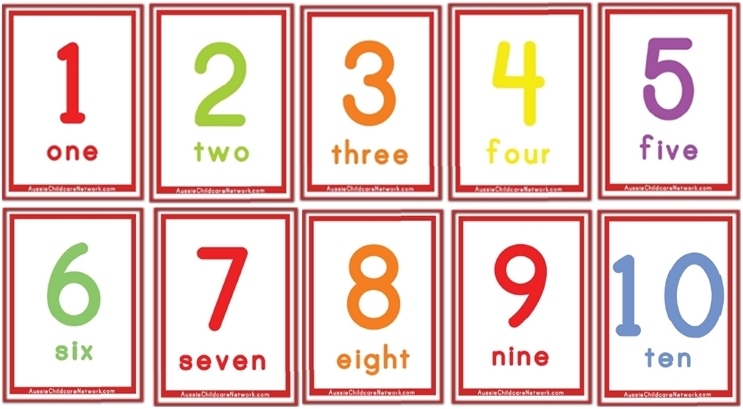 ITEM II.- PRÁCTICA GUIADA Songs // Canciones para practicar la pronunciación de los números en ingléshttps://www.youtube.com/watch?v=kz_EQSfFx0ghttps://www.youtube.com/watch?v=85M1yxIcHpwhttps://www.youtube.com/watch?v=DR-cfDsHCGAITEM III.- PRÁCTICA AUTÓNOMA Y PRODUCTO Trace the words and color the pictures // Marque las palabras y pinte los números 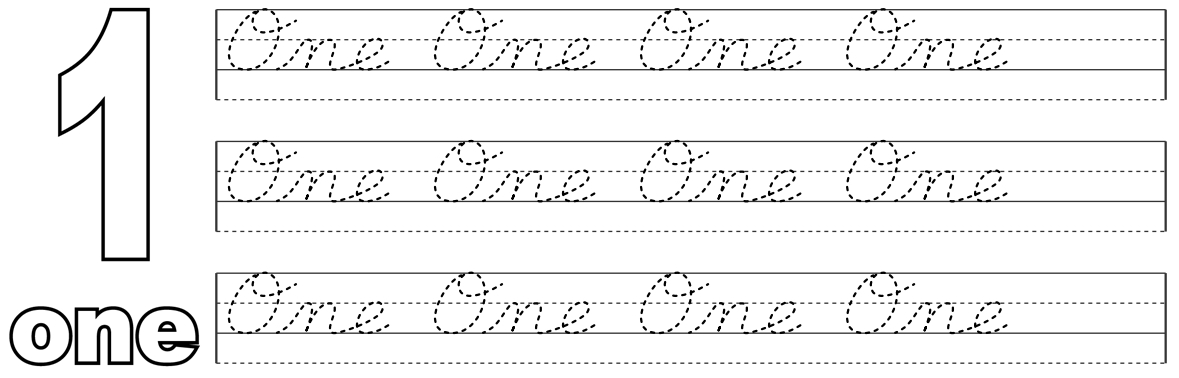 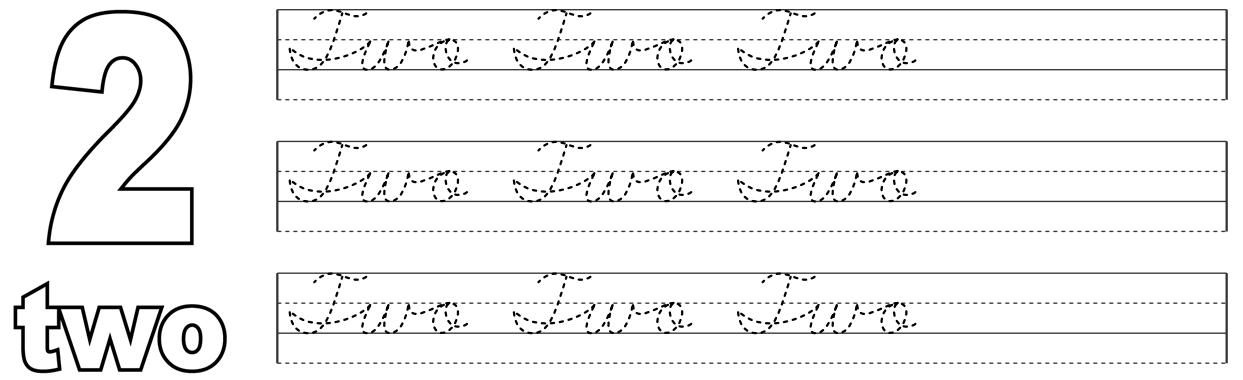 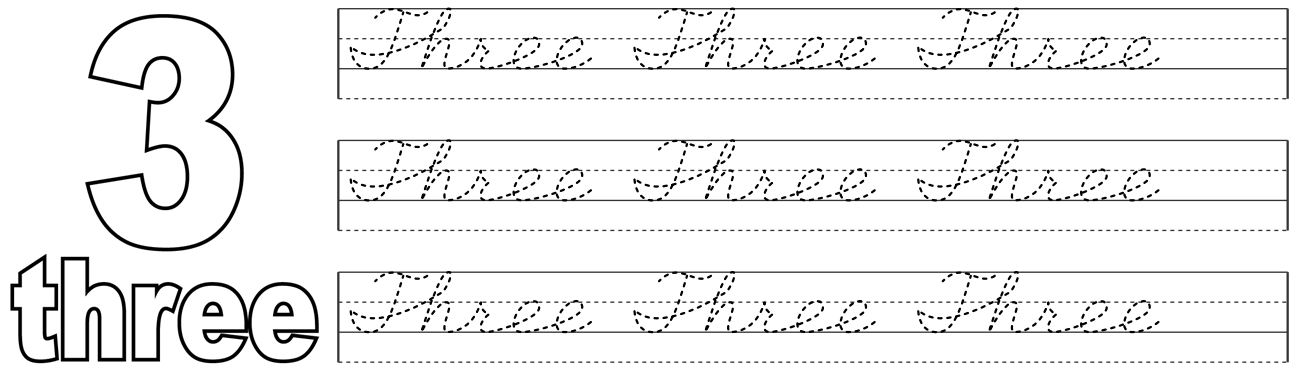 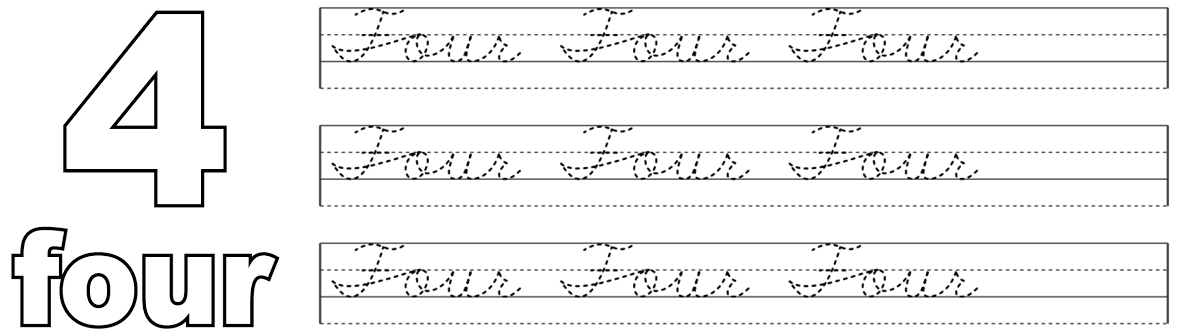 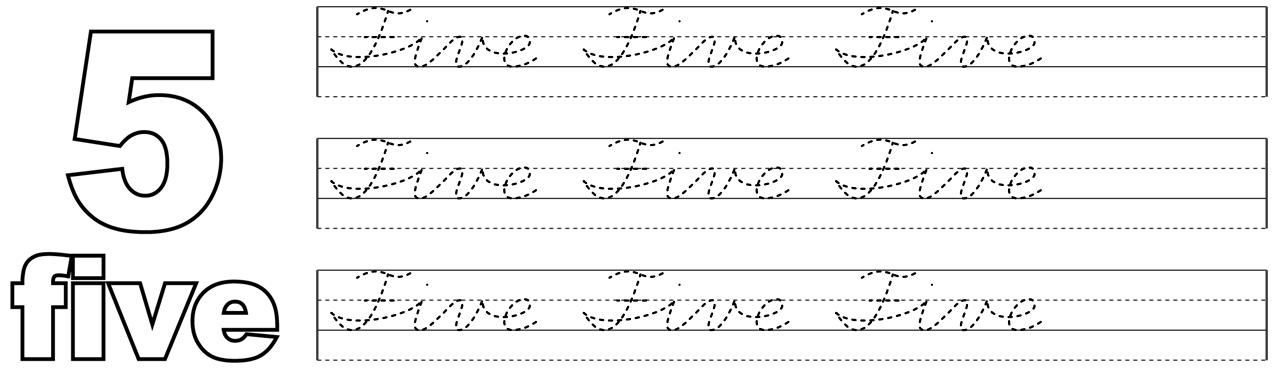 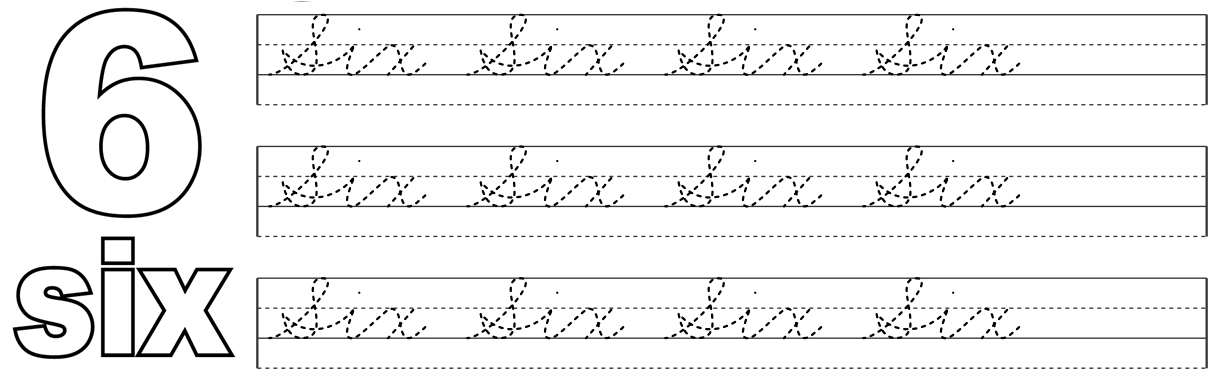 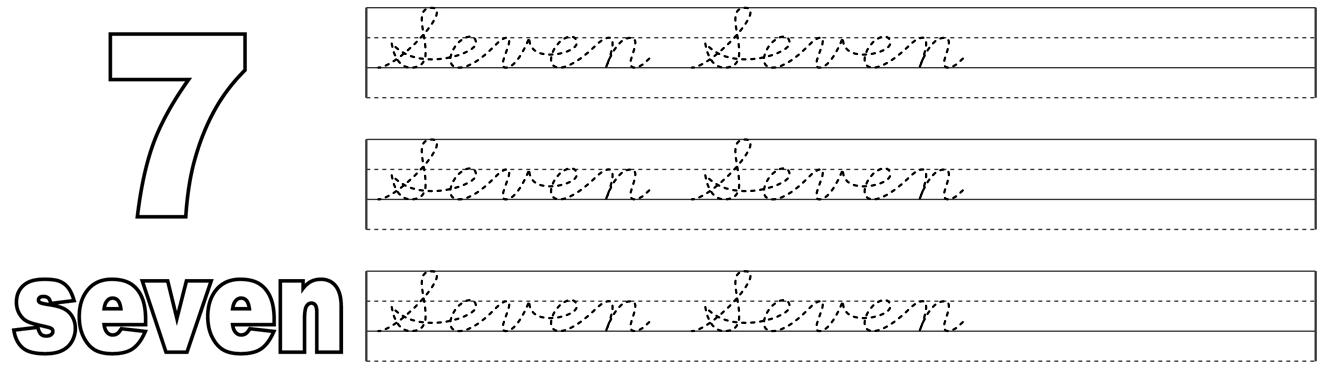 Colour the numbers // Identifique y pinte SOLO los números del 1 al 10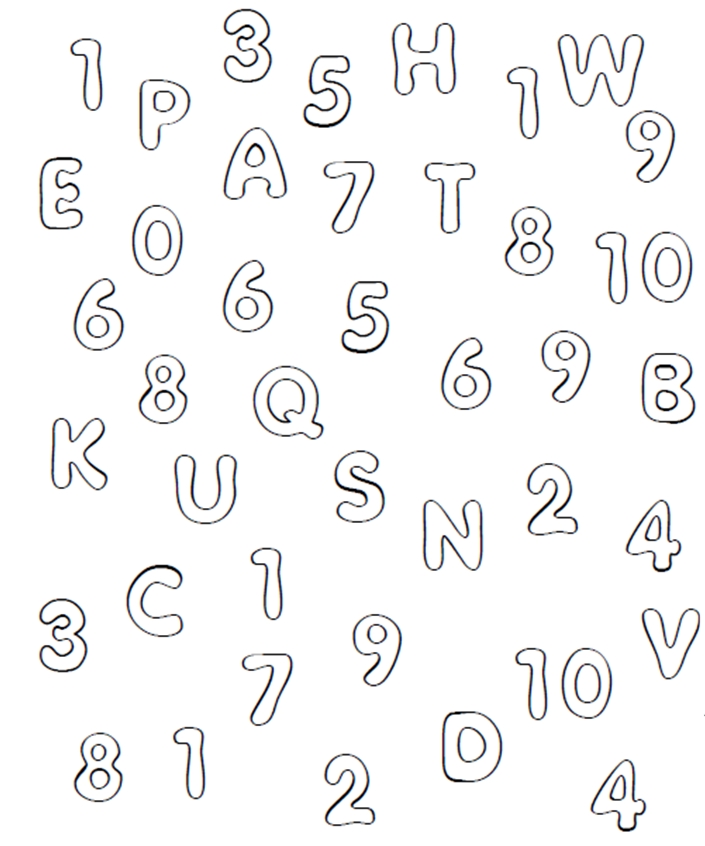 Nombre:Curso:FechaINSTRUCCIONES: Observar la lámina con los números y su nombre en inglés. Utilice la información para completar el resto de la guía. En el ítem II encontrará canciones para apoyar la pronunciación del vocabulario Objetivos: Reconocer vocabulario, escribir (por ejemplo: copiar o completar) palabras y oraciones simples de acuerdo a un modelo, acerca de temas conocidosContenidos: Los números en inglés